فرم شماره 3 پروپوزال طرح پژوهشی مرسوم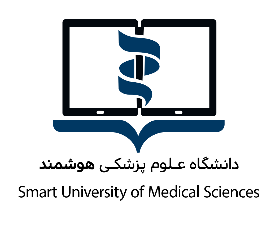    عنوان پیشنهادی  فارسی    عنوان  پیشنهادی انگلیسی اطلاعات مربوط به دانشجو اطلاعات مربوط به استاد راهنمای اول3) اطلاعات مربوط به استاد راهنمای دوم4) اطلاعات مربوط به استاد مشاور اول5) اطلاعات مربوط به استاد مشاور دوم:واژگان کلیدی به ترتیب حروف الفبا:2-9) جدول زمانی مراحل اجرا و پيشرفت كار  جدول متغيرها فهرست منابع فارسی و انگلیسینام و نام خانوادگی:                                              شماره دانشجویی:دانشکده:                                        رشته تحصیلی:                   سال ورود                                         آدرس و تلفن ثابت:آدرس و تلفن همراه:نام و نام خانوادگی:                                  کد ملی:نام و نام خانوادگی:                                  کد ملی:رشته تخصصی:                               مرتبه علمی:                     نام گروه آموزشی:رشته تخصصی:                               مرتبه علمی:                     نام گروه آموزشی:تلفن محل خدمت :                               تلفن همراه:                  تلفن محل خدمت :                               تلفن همراه:                  نشانی محل خدمت:نشانی پست الکترونیک:نشانی محل خدمت:نشانی پست الکترونیک:شماره حساب بانکی:شماره حساب بانکی:امضا:نام و نام خانوادگی:                                  کد ملی:نام و نام خانوادگی:                                  کد ملی:رشته تخصصی:                               مرتبه علمی:                     نام گروه آموزشی:رشته تخصصی:                               مرتبه علمی:                     نام گروه آموزشی:تلفن محل خدمت :                               تلفن همراه:                  تلفن محل خدمت :                               تلفن همراه:                  نشانی محل خدمت:نشانی پست الکترونیک:نشانی محل خدمت:نشانی پست الکترونیک:امضا:نام و نام خانوادگی:                                  کد ملی:نام و نام خانوادگی:                                  کد ملی:رشته تخصصی:                               مرتبه علمی:                     نام گروه آموزشی:رشته تخصصی:                               مرتبه علمی:                     نام گروه آموزشی:تلفن محل خدمت :                               تلفن همراه:                  تلفن محل خدمت :                               تلفن همراه:                  نشانی محل خدمت:نشانی پست الکترونیک:نشانی محل خدمت:نشانی پست الکترونیک:امضا:نام و نام خانوادگی:                                  کد ملی:نام و نام خانوادگی:                                  کد ملی:رشته تخصصی:                               مرتبه علمی:                     نام گروه آموزشی:رشته تخصصی:                               مرتبه علمی:                     نام گروه آموزشی:تلفن محل خدمت :                               تلفن همراه:                  تلفن محل خدمت :                               تلفن همراه:                  نشانی محل خدمت:نشانی پست الکترونیک:نشانی محل خدمت:نشانی پست الکترونیک:امضا:1-5نوع تحقیق:          بنیادی              نظری           کاربردی        توسعه ای 2-5مدت اجرا:3-5تعریف و بیان مساله اصلی پژوهش:4-5ضرورت و اهمیت انجام پژوهش:5-5سابقه انجام پژوهش (مبانی نظری و پیشینه):6-5هدف های انجام پژوهش (هدف کلی و هدفهای ویژه):7-5فرضیه ها یا سوال های پژوهش:8-5روش پژوهش:رديففعاليت‌هاي اجرايي تحقيق به تفكيكطول مدت(ماه) زمان اجرا به ماهزمان اجرا به ماهزمان اجرا به ماهزمان اجرا به ماهزمان اجرا به ماهزمان اجرا به ماهزمان اجرا به ماهزمان اجرا به ماهزمان اجرا به ماهزمان اجرا به ماهزمان اجرا به ماهزمان اجرا به ماهزمان اجرا به ماهرديففعاليت‌هاي اجرايي تحقيق به تفكيكطول مدت(ماه) 123456789101112......123410-5ابزار گردآوری اطلاعات با ذکر روایی و پایایی آنها:ابزار گردآوری اطلاعات با ذکر روایی و پایایی آنها:11-5جامعه آماری، روش نمونه گیری و حجم نمونه: جامعه آماری، روش نمونه گیری و حجم نمونه: 12-5مراحل اجرایی پژوهش:مراحل اجرایی پژوهش:13-5روش تجزیه و تحلیل اطلاعات:روش تجزیه و تحلیل اطلاعات:14-5چه کاربردهایی از انجام این پژوهش متصور است؟چه کاربردهایی از انجام این پژوهش متصور است؟15-5استفاده کنندگان از نتیجه پایان نامه (اعم از موسسات آموزشی، پژوهشی، دستگاههای اجرایی و غیره)استفاده کنندگان از نتیجه پایان نامه (اعم از موسسات آموزشی، پژوهشی، دستگاههای اجرایی و غیره)16-5جنبه جدید بودن و نوآوری طرح در چیست؟جنبه جدید بودن و نوآوری طرح در چیست؟17-517-5محدوديتهای اجرايی پژوهش و راه‌کارهای کاهش آن‌ها  نام متغيرنوع(كمي پيوسته، كمي گسسته،  كيفي)  نقش(مستقل,  وابسته,    زمينه‌اي,    مخدوش كننده)تعريف کاربرديواحد اندازه گيريملاحظات اخلاقی (چنانچه رعایت هر مورد از ملاحظات اخلاقی در انجام پژوهش و فرآیند جمع آوری داده ها ضروری است ذکر شود):